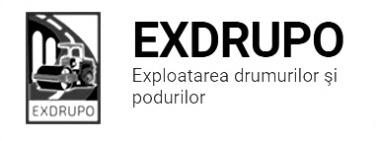 Notă informativăcu privire la lucrările de întreţinere şi salubrizare a infrastructurii rutieresect. Centru (6 muncitori): executate 11.01.2021 :Salubrizarea manuală: str. V. Podului.Salubrizarea mecanizată : str. Albișoara, str. V. Trandafirilor, str. Melestiu, str. Inculeț, str. Testimițeanu, str. Gh. Cașu, str. M. Mică, str. I. C. Suruceanu, str. C. Vîrnav, str. T. Strișcă, str. Grenoble, str. Miorița, șos. Hîncești.Lichidarea situației de avariere: C. Basarabiei-9m2, șos. Hîncești – 1m2, str. V. Alecsandri – 1m2, V. Trandafirilor – 0,5m2, str. Gh. Asachi-2,5m2, str. Melestiu – 2m2, str. Miorița – 2m2. planificate 12.01.2021:Salubrizarea manuală:str. V. Podului.  Lichidarea situației de avariere: str. Melestiu, Odessa, Gagarin, A. Gării, Columna, Varlaam.sect. Buiucani (7 muncitori): 	executate 11.01.2021 :Lichidarea situației de avariere: str. Columna-4,6m2, str. Bucuriei-3m2, str. Mesager – 1,8m2, str. I. Radu-3,2m2.planificate 12.01.2021:lichidarea situației de avariere: str. I. Radu, Teodorovici, Caragiale, Paris, Tofan.  sect. Rîşcani (6 muncitori):executate 11.01.2021 :Salubrizarea manuală: str. Mircești-2curse, str. Gr. Ureche-1cursă.  Lichidarea situației de avariere: str. Columna-0,3m2, Armenească-0,6m2, T.Maiorescu-1,3m2, str. Romană-3,2m2, str. Puskin – 0,3m2.executate 12.01.2021 (în noapte) :Salubrizare mecanizată : bd. Renașterii, C. Orheiului, bd. Moscova, str. B. Voievod, str. A. Russo, str. Petricani.planificate 12.01.2021:Salubrizarea manuală: str. Mircești.Lichidarea situației de avariere: str. Z. Arbore, Pruncului, M.Roșie, C.Pușkin, Sf. Andrei.sect. Botanica (10 muncitori):executate 11.01.2021:Salubrizare mecanizată (în noapte) : bd. Dacia, Viaduc, bd. Decebal, bd. Traian, str. Independenții, str. Burebista, str. Hr. Botev.Salubrizarea mecanizată (în zi): str. Gr. Botanica, str. Sarmizegetusa, str. Trandafirilor, bd. C. Vodă, str. Grenoble, str. V. Crucii.Instalarea bordurilor: bd. Dacia,52 – 30buc.Instalarea zidăriilor: bd. Dacia,52 – 60buc.Amenajarea în pietriș: bd. Dacia,52 – 30tn.planificate 12.01.2021:Amenajarea în pietriș: bd. Dacia, 52.Lichidarea situației de avariere: Viaduc, bd. Dacia-Aeroport, șos. Muncești, C.Basarabiei.sect. Ciocana (7 muncitori):executate 11.01.2021:Salubrizarea mecanizată: str. Voluntarilor, str. M. Manole, str. Sargidava, str. M. Spătarul, str. M. Dragan.Lichidarea situației de avariere: str, M. Sadoveanu-20m2, str. M. Spătaru-17m2, str. Transnistria-17m2.planificate 12.01.2021:Lichidarea situației de avariere: str. Transnistria, M. Manole, M. Drăgan.Instalare bordure: bd. Dacia, 52.  sect. OCR (14 muncitori):executate 11.01.2021:Deservirea indicatoarelor: sect. Rîșcani-86buc., Centru-40buc., Buiucani-70buc.planificate 12.01.2021:Salubrizarea deliniatoarelor: sect. Botanica.  sect. Întreținerea canalizării pluviale (6 muncitori):executate 11.01.2021:Curățirea canalizării pluviale: bd. Dacia-34buc., str. V. Crucii-18buc., 2cursă gunoi. Reparația canalizării pluviale: str. Gr. Botanica – 1fînt.ridic., 1gril.rid., str. T.Strijca (canal pluvial)-săpătură man.-6m3, dezbaterea beton.-4m3. planificate 12.01.2021:Curățirea canalizării pluviale: bd. Dacia.Reparația canalizării pluviale: str. Petricani, str. Dimo.  sect. Specializat îninfrastructură (pavaj)(8 muncitori):executate 11.01.2020: Demolarea betonului: bd. Moscova-7m3. Incărcare/transportare gunoi: bd. Moscova-15t/3curse. planificate 12.01.2021:Amenajarea pavajului: bd. Moscova.  11-12.01.2021Presurarea părții carosabile cu material antiderapant-68,3 tn (sare), 36,0 tn (nisip-sare).Măsurile întreprinse pentru prevenirea răspîndirii Covid-19:Toate unităţile de trasport sunt dezinfectate la începutul şi la sfîrşitul programului de lucru;Muncitorilor este verificată starea de sănătate de către medicul întreprinderii;Muncitorii sunt echipaţii cu:mască de protecţie;mănuşi de protecţie;dezinfectant.Inginer SP          